Lavington Park Federation Graffham & Duncton Schools Friday Flyer Newsletter  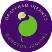 3 November 2017  Friends of Graffham and Duncton - meeting Next Tuesday 7th November, 9am at Graffham school It would be very useful to have an idea how many can attend …Please follow this link https://doodle.com/poll/+79sev87kdhncud
or email friendsofgraffhamandduncton@gmail.com  to say whether you can make it.RemembranceWe have poppies and donation pots in the foyer at both schools, provided by local representatives of the Royal British Legion.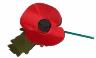 On Monday 6th November, Deya Thomson will be selling poppy shaped biscuits at Duncton School. Deya has baked the biscuits to raise money for the Poppy Appeal. Duncton children please bring some money to buy a biscuit. Thank you Deya for your thoughtful response to Remembrance.The ‘Bags of Support’ collection date is next Thursday 9th November.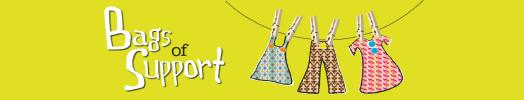 www.bagsofsupport.co.ukDo try to find some time this weekend to clear out all that unwanted and outgrown clothing that’s cluttering up your cupboards!  Fill up the blue bag we sent home before half term – but it’s fine to use normal black bin bags as well.Please bring your filled bags to school first thing on Thursday - thank you.FEDERATION DAY Monday 13th NovemberOn this day all children – both Infants and Juniors -will spend the whole day together at Graffham school.Juniors should be brought to Graffham by 8.45am. The normal Duncton to Graffham bus will run, leaving Duncton at 8.35am – though if you don’t normally use this service, please ring the Duncton office to check whether there is space for your child.During the day Marcus Dodridge (daddy of Ollie in year 4) will be taking individual (and sibling group) portrait photographs of all children. Shortly afterwards we will send home proofs of these photographs that you will be able to order in time for Christmas.Juniors should be collected from Graffham at 3.15pm. If you would like them to travel on a minibus to Duncton for collection there, please ring the Graffham office to book a place. (Our usual two minibuses will leave Graffham at about 3pm – so collection for children on those buses will be at Duncton at roughly 3.10pm.)We will remind you of these arrangements next week.Sport in our schoolsWe are pleased to let you know that we have started this week to work with one of the directors of South Coast Sports, James, who will be coming into Duncton on Wednesdays and Graffham on Fridays.  As well as giving expert team games teaching to the children, it is our hope that he will develop some competitive games teams (at Duncton) so that they can participate in inter-school matches.  We will keep you posted on this.  This additional provision is being funded by the ring-fenced PE and Sport funding that we get directly from Government.Winter’s here!Please make sure children have warm clothes to wear for outdoor PE lessons (a warm top and tracksuit trousers if possible).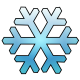 New Oil Tank lands
at Graffham School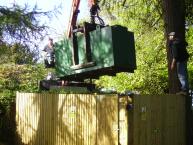 Following corrosion of the old metal tank, Graffham School has had a replacement plastic tank installed.  Thanks to the generous donations provided earlier in the year, this new tank is alarmed and so we are hoping that this will deter any further thefts of oil.  We were fortunate to receive 95% of the funding required for replacing the old tank from WSCC Emergency School Funds, as we would have been unable to afford the cost from school funds alone.  Thank you to Paul at Holly Boilers for organising for the work to take place so quickly over half term so that we would have heating when we came back to school.Treetops after school clubWe are very pleased to see that uptake for Treetops’ after school childcare club is starting to build. We hear that children who have attended the club are really loving it!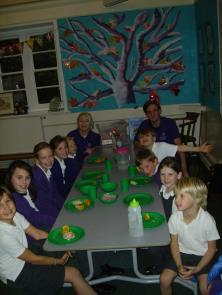 Music lessons at Graffham and Duncton Mr Reaney requests that all fees for individual music lessons are paid next week.  Payments can be passed directly to him during your child’s music lessons next week on Tuesday or Thursday.  He would appreciate it if all payments could reach him by Friday 10th November. Thank you for your help in this matter.Saint Giles Church GraffhamFamily service with children’s activities this Sunday, 5th November : “Please come along at 10.30 and bring your children!  There will be a craft activity to keep them busy and there will be cake.” Vacancies in the catering team at Seaford CollegeFor more information contact Sue Hallam on 01798 867829    Store person – 35 hours , 42 weeks    Kitchen porter 40 hours , 52 weeks    Weekend cook 8 hours, 42 weeks    Weekend food general assistant – 20 hours, 34 weeks    Weekend kitchen porter 7 or 14 hours, 34 weeks    Casual waiting/serving staff for functions – hours as
     requiredFriends of Graffham and Duncton Schools : NewsNo cake raffle winners to report due to our last school Friday being an INSET day.School Lottery The last weekly lottery winner was Geoff with lucky numbers 091268 and the week before it was Lisa. All of the last three weeks’ winners - Louise, Lisa & Geoff - have all donated their winnings back to school : thank you all so much 
https://www.yourschoollottery.co.uk/…/graffham-infant-and-d…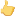 Like and follow these Facebook pages to keep completely up to date with everything that’s going on in our Federation!Friends of Graffham and Duncton https://www.facebook.com/friendsofgraffhamanddunctonGraffham and Duncton Parents – a closed group specifically for parents.https://www.facebook.com/groups/425147974318865/Graffham Nurseryhttps://www.facebook.com/search/top/?q=graffham%20nurseryThe collection of additional ‘flyers’ giving information about local news and events is now sent as a separate attachment to this email.Please note these are sent out for your information and do not have any direct connection with the Federation or our staff members.If for any reason you don’t receive the weekly newsletter by email, you can always read it on (or download it from) our website. It is uploaded there on the afternoon it is issued.http://graffhamandduncton.w-sussex.sch.uk/newsletters-the-friday-flyer